		 	                Strahinj, 31. 1. 2018Objavljamo naslednje prosto delovno mesto: Za določen čas do 31. 8. 2018, s polnim delovnim časom:UČITELJ PRAKTIČNEGA POUKA IN VEŠČIN ZA PODROČJE KMETIJSTVA IN VODJA POSESTVAPOGOJI ZA ZASEDBO DELOVNEGA MESTA:Višješolska izobrazba kmetijske smeri.Izpit F kategorije.Pedagoška andragoška izobrazba in strokovni izpit za področje vzgoje in izobraževanja.3 leta delovnih izkušenj. Znanja s področja ekološkega kmetijstva.Potrdilo o nekaznovanosti Ministrstva za pravosodje in okrožnega sodišča.Pisne prijave z dokazili o izpolnjevanju pogojev, potrdilo iz kazenske evidence, ki ga izdaja Ministrstvo za pravosodje (Sektor za izvrševanje kazenskih sankcija, naročite ga lahko tudi po elektronski pošti na naslovu: http://www.mp.gov.si) in potrdilo sodišča, da oseba ni v kazenskem postopku oz. zoper njo ni vložena pravnomočna obtožnica, ki ga izdaja sodišče na območju prijavljenega prebivališča pošljite do 19. 1. 2018 na naslov Biotehniški center Naklo, Strahinj 99, 4202 Naklo.								dr. Marijan Pogačnik,									             Direktor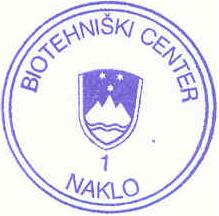 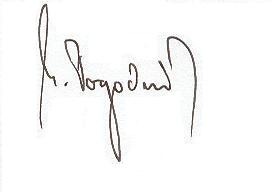 